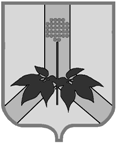 АДМИНИСТРАЦИЯ ДАЛЬНЕРЕЧЕНСКОГО МУНИЦИПАЛЬНОГО РАЙОНАПРИМОРСКОГО КРАЯКОМИССИЯ ПО ДЕЛАМ НЕСОВЕРШЕННОЛЕТНИХ И ЗАЩИТЕ ИХ ПРАВул. Ленина, 90, г. Дальнереченск, 692100, тел. (факс): 842(356) 25-8-52_____________________________________________________________________________ПОСТАНОВЛЕНИЕ10 марта 2022г.                             г. Дальнереченск                                                 №22/5Председательствующий: Попов А.Г.Секретарь: Марияш Т.М.Члены комиссии: Загребина Н.Б., Лехова Е.В., Новикова Н.С., Белоносов Е.А.,Щур Е.А.При участии старшего помощника прокурора Ветрик Л.А.,Присутствовали: Дудченко Юлия Викторовна - инспектор УУП и ПДН МО МВД России «Дальнереченский», Кутазова А. —корреспондент газеты «Ударный фронт»Отсутствовали: Гуцалюк Н.В.,Демчук М.В., Звягинцева С.В., Максимов И.Г.,Резниченко И.В. О работе органов и учреждений системы профилактики по профилактике жестокого обращения с несовершеннолетними, выявление случаев жестокого обращения и насилия над детьми за период 2021 год.	Заслушав и обсудив на заседании вопрос «О работе органов и учреждений системы профилактики по профилактике жестокого обращения с несовершеннолетними, выявление случаев жестокого обращения и насилия над детьми за период 2021 год», комиссия установила:	На территории Дальнереченского муниципального района в отчетном периоде  сотрудниками МО МВД России «Дальнереченский» проведено 2 целевых оперативно-профилактических мероприятия «Не оступись», «Семья», 11 рейдовых мероприятий с целью контроля и выявления неблагополучной обстановки в семьях. В проведении мероприятий привлекаются сотрудники других служб «системы профилактики». Вся деятельность по профилактике основывается на принципах законности и индивидуального подхода к каждой семье. Кроме этого сотрудники ОВД во время проведения профилактических мероприятий с несовершеннолетними в образовательных организациях акцентируют их внимание на выявление неблагополучной обстановки в семьях, фактах жестокого отношения к ним со стороны совместно проживающих с ними лицах, во время которых подросткам сообщается телефон доверия для детей и подростков 8-800-2000-112.  На конец отчетного периода на учете в ОУУП и ПДН МО МВД России «Дальнереченский» состояло 16 родителей имеющих несовершеннолетних детей, проживающих на территории Дальнереченского муниципального района,13 из которых  замечены в злоупотреблении спиртными напитками.  Данные семьи систематически, не реже одного раза в месяц, посещаются по месту проживания как инспекторами ПДН, так и участковыми инспекторами. Также для осуществления проверок привлекались сотрудники других подразделений МО МВД России «Дальнереченский»: ОВ ППСП, ОУР, ОД, СО, которые при осуществлении повседневной служебной деятельности акцентируют внимание на выявление фактов, свидетельствующих о ненадлежащем исполнении родительских обязанностей и отрицательном влиянии на детей. При выявлении неблагополучной обстановки в семье данная информация поступает в ОУУП и ПДН ОВД с целью создания системы сбора и анализа информации, учета и контроля за решением проблем социальной жизни детей, находящихся в трудной жизненной ситуации. Так, в исследуемом периоде в подразделение по делам несовершеннолетних ОУУП и ПДН поставлено13 родителей, не исполняющих обязанностей по воспитанию детей и отрицательно влияющих на их поведение, 10 из которых были замечены в злоупотреблении спиртными напитками.С родителями состоящими на учете проводятся профилактические беседы, направленные на формирование здорового образа жизни, устранения неблагополучия в семье, даются рекомендации по устройству быта, трудоустройства. Однако проводимая профилактическая работа не приносит желаемого результата, так как большинство родителей в данных семьях не трудоустроены, и лишь немногие имеют случайные заработки. С КГБУЗ «Дальнереченская ЦГБ» налажено взаимодействие по факту своевременного направления информации в ОВД о фактах, свидетельствующих о совершении преступлений в отношении несовершеннолетних, включая преступления против половой неприкосновенности.В отчетном периоде выявлено 48 фактов ненадлежащего исполнения 38 родителями или законными представителями обязанностей по воспитанию несовершеннолетних детей, по которым были составлены протоколы об административном правонарушении, предусмотренным ч. 1 ст. 5.35 КоАП РФ. Более 1 раза к административной ответственности по ч. 1 ст. 5.35 КоАП РФ привлекались  8 родителей. Не принесла положительного результата профилактика с гражданкой К., которая 4 раза привлекалась к административной ответственности по ч. 1 ст. 5.35 КоАП РФ, и в июне 2021 года была лишена родительских прав.В исследуемом периоде преступлений, связанных с жестоким обращением с детьми, а также административных правонарушений, предусмотренных ст. 6.1.1 КоАП РФ (Побои),  со стороны лиц, проживающих совместно с несовершеннолетними не зарегистрировано.	Администрацией КГБУЗ «Дальнереченская ЦГБ» случаев жестокого обращения и насилия над детьми за 2021 год не зафиксировано. С медицинским персоналом КГБУЗ «ДЦГБ», фельдшерами ФАП,  постоянно проводится работа по выявлению случаев жесткого обращения и насилия с детьми. Периодические лекции сотрудникам ФАП Дальнереченского муниципального района проводит: психолог женской консультации – Федореева Татьяна Васильевна, медицинский психолог – Коноваленко Ольга Дмитриевна. Фельдшера, медицинские сестры ФАП каждый квартал посещают школьников для выявления Ф-20 и проводят осмотр детей. При обращении детей на ФАП фельдшер проводит осмотр на наличие следов жестокого обращения с детьми. 	МКУ «Управление народного образования» ведется ежедневный учёт посещаемости обучающимися образовательных организаций, ведутся специальные тетради всеобуча, где отмечаются пропуски учащихся с выясненными причинами. Особое внимание уделяется  несовершеннолетним, находящимися в социально опасном положении, и их семьями. В образовательных учреждениях изданы приказы, обязывающие классных руководителей оперативно информировать родителей учащихся, а в необходимых случаях и правоохранительные органы о пропуске занятий в случае, если родители предварительно не уведомляли педагогов, а также о завершении занятий ранее запланированного времени.	Во всех школах на видных местах размещён детский телефон доверия с единым              общероссийским номером 8-800-2000-122, так же эта публикация есть  на официальных сайтах  учреждений образования. Проводятся мероприятия по разъяснению6 что это за телефон, зачем он нужен. 	Так же на сайтах школ  размещаются материалы по вопросам профилактики жестокого    обращения и насилия в отношении несовершеннолетних.	Во всех учреждениях разработаны памятки для обучающихся о поведении в случае физического или психологического насилия, оскорбления, грубого обращения, сексуальной и иной эксплуатации, и размещены на информационных стендах, проводятся классные часы. 	Обновлены  «Памятки для родителей»  «О порядке информирования органов внутренних дел при получении сведений о совершении в отношении несовершеннолетних противоправных действий со стороны родителей или лиц, их замещающих». Производится рассылка в родительские чаты листовок и буклетов:	«Что нужно знать о домашнем насилии?». Прошли беседы с родителями «Взаимоотношения в семье» -родительское собрание в онлайн формате с рассылкой листовок и памяток. «10 заповедей,  которые помогут облегчить  труд в воспитании ребёнка»	В образовательных учреждениях  существует определённый  Порядок действий педагогических работников и   других работников школы при выявлении случаев нанесения телесных повреждений в отношении несовершеннолетних на территории ОУ во время  образовательного процесса, так как в  установленном законодательством РФ порядке учитель несет ответственность за нарушение прав и свобод учащихся, определенных законодательством РФ.	За  2021 г. случаи жестокого обращения и насилия  над детьми не выявлены.	КГБУСО «Дальнереченский СРЦН «Надежда» выстраивает работу по защите детей и подростков от жестокого обращения и насилия по определенному алгоритму, реализацию которого осуществляют специалисты различных профилей. Практически все несовершеннолетние, проживающие в социально опасных семьях и семьях, находящихся в трудной жизненной ситуации нуждаются в реабилитации. 	Семьи регулярно посещаются на дому психологом в социальной сфере, специалистами по работе с семьей, которые осуществляют диагностическую, профилактическую и коррекционную работу с детьми и их родителями. Проводится анализ условий воспитания и содержания несовершеннолетних. За отчетный период посещено 129 семей, в которых проживает 252 несовершеннолетних (некоторые семьи посещались неоднократно).Специалистами КГБУСО «Дальнереченский СРЦН  «Надежда», проведена следующая работа:- профилактические, разъяснительные беседы и консультации по вопросам гражданско–правовой ответственности, коррекции детско–родительских отношений, гармонизации внутрисемейных отношений, получения мер социальной поддержки и т.д. - проведено анкетирование несовершеннолетних с целью выявления фактов жестокого обращения в семье, охвачено 138 несовершеннолетних;- вручены памятки и буклеты: «Профилактика семейного насилия, жестокого обращения с детьми»,«Насилие и жестокое обращение в семье», «Как воспитывать ребенка без физического наказания», «Детский телефон доверия», «Стоп насилию!», «Основные принципы воспитания детей без насилия», «Ответственность за жестокое обращение с детьми», «Родитель, будь умнее, скажи насилию нет!», «Особенности психического состояния и поведения ребенка, позволяющие заподозрить жестокое обращение», «Защищай  и оберегай», «Нет – жестокому обращению с детьми» и т.д.;- привлекались семьи к участию в клубной деятельности: «Школа эффективного родительства», подростковый клуб «Ты+Я», психологический клуб «Маяк»;- психологами и педагогами центра проводились занятия для несовершеннолетних, проходящих реабилитацию в КГБУСО «Дальнереченский СРЦН  «Надежда», по программе профилактики жестокого обращения и насилия над детьми и несовершеннолетними в семье и среди сверстников «Жизнь без насилия». - оформлены в учреждении стенды с информацией о местах, куда можно обратиться за помощью при жестоком обращении и насилии в семье.		За отчетный период в КГБУСО Дальнереченский СРЦН «Надежда» не было выявлено случаев жестокого обращения и насилия над детьми на территории Дальнереченского муниципального района.С учетом изложенной информации, комиссияПОСТАНОВИЛА: 1. Принять к сведению информации руководителей органов и учреждений системы профилактики по профилактике жестокого обращения с несовершеннолетними, выявлению случаев жестокого обращения и насилия над детьми.2. Работу органов и учреждений системы профилактики по профилактике жестокого обращения и выявлению случаев жестокого обращения с несовершеннолетними и насилия над детьми за 2021 год признать удовлетворительной.3. Руководителям органов и учреждений системы профилактики:3.1. обеспечить всестороннее межведомственное взаимодействие по выявлению случаев жестокого обращения с несовершеннолетними.   СРОК: постоянно.3.2. нацелить должностных лиц осуществляющих образовательную, воспитательную, медицинскую и другую деятельность с несовершеннолетними, на незамедлительное информирование МО МВД России «Дальнереченский», Отдел опеки и попечительства Дальнереченского муниципального района, Комиссию по делам несовершеннолетних и защите их прав Дальнереченского муниципального района о выявленных фактах(признаках) совершения преступлений в отношении несовершеннолетних, в том числе против половой неприкосновенности, жестокого обращения в семье. Срок: постоянно.Председательствующий                                                                                А. Г. Попов